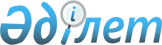 О внесении изменений в Указ Президента Республики Казахстан от 9 октября 2006 года N 194Указ Президента Республики Казахстан от 23 июля 2007 года N 368



Подлежит опубликованию в Собрании актов    



Президента и Правительства Республики Казахстан 

      

ПОСТАНОВЛЯЮ:





      1. Внести в 
 Указ 
 Президента Республики Казахстан от 9 октября 2006 года N 194 "О конкурсе на соискание премии Президента Республики Казахстан "За достижения в области качества" и республиканском конкурсе-выставке "Алтын сапа" (САПП Республики Казахстан, 2006 г., N 38, ст. 418) следующие изменения:



      ввести в состав Комиссии по присуждению званий лауреатов премии Президента Республики Казахстан "За достижения в области качества" и званий дипломантов республиканского конкурса - выставки "Алтын сапа", образованной названным Указом:

Оразбакова                 - Министра индустрии и торговли



Галыма Избасаровича          Республики Казахстан,



                             заместителем председателя,



Кравченко                  - председателя правления ассоциации



Ивана Михайловича            лидеров качества Казахстана



                             (по согласованию),



Кузлякина                  - сопредседателя Молочного союза



Александра Константиновича   Казахстана (по согласованию),



Перуашева                  - председателя правления



Азата Турлыбекулы            объединения юридических лиц



                             "Национальная экономическая



                             палата Казахстана "Союз "Атамекен"



                             (по согласованию),



Туймебаева                 - Министра образования и науки



Жансеита Кансеитулы          Республики Казахстан:

      вывести из состава указанной комиссии: Школьника B.C., Айтимову Б.С., Дворецкого В.Я., Савченко С.Ю., Соловьеву А.С.




      2. Настоящий Указ вводится в действие со дня подписания.

      

Президент




      Республики Казахстан


					© 2012. РГП на ПХВ «Институт законодательства и правовой информации Республики Казахстан» Министерства юстиции Республики Казахстан
				